 (CBNU)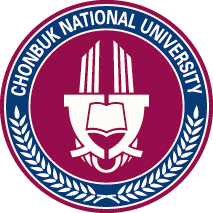 Baekjedaero 567, Jeonju, Jeollabuk-do, 561-756, Republic of KoreaTel: +82-63-270-2248 Fax: +82-63-270-2099 E-mail:Feelingkorea@chonbuk.ac.kr Website: http://ioffice.cbnu.eduAPPLICATION FOR THE FEELING KOREA PROGRAMName____________  ___________First Name        /       Family Name ____________  ___________First Name        /       Family Name ____________  ___________First Name        /       Family Name ____________  ___________First Name        /       Family Name ____________  ___________First Name        /       Family Name ____________  ___________First Name        /       Family Name NationalityPassport NOPassport NODate of Birth_______  _______  _____ yyyy   /   mm    /  dd_______  _______  _____ yyyy   /   mm    /  ddGenderGender□ Male  □ Female□ Male  □ FemaleE-mailCell PhoneCell PhoneUniversityCourse□ Undergraduate     □ Master     □ Doctor□ Undergraduate     □ Master     □ Doctor□ Undergraduate     □ Master     □ Doctor□ Undergraduate     □ Master     □ Doctor□ Undergraduate     □ Master     □ Doctor□ Undergraduate     □ Master     □ DoctorMajorGradeGradeDate of Participation□ 1st : 1.13~1.24   □ 2nd : 2.6~2.17□ 1st : 1.13~1.24   □ 2nd : 2.6~2.17□ 1st : 1.13~1.24   □ 2nd : 2.6~2.17□ 1st : 1.13~1.24   □ 2nd : 2.6~2.17□ 1st : 1.13~1.24   □ 2nd : 2.6~2.17□ 1st : 1.13~1.24   □ 2nd : 2.6~2.17Field Trip□ Field Trip Ⅰ(Muju-Taekwondo & Ski) □ Field Trip Ⅱ(Amusement park)  □ I don’t attend any field trip.□ Field Trip Ⅰ(Muju-Taekwondo & Ski) □ Field Trip Ⅱ(Amusement park)  □ I don’t attend any field trip.□ Field Trip Ⅰ(Muju-Taekwondo & Ski) □ Field Trip Ⅱ(Amusement park)  □ I don’t attend any field trip.□ Field Trip Ⅰ(Muju-Taekwondo & Ski) □ Field Trip Ⅱ(Amusement park)  □ I don’t attend any field trip.□ Field Trip Ⅰ(Muju-Taekwondo & Ski) □ Field Trip Ⅱ(Amusement park)  □ I don’t attend any field trip.□ Field Trip Ⅰ(Muju-Taekwondo & Ski) □ Field Trip Ⅱ(Amusement park)  □ I don’t attend any field trip.Pick-up & Drop-off□ I need Pick-up service □ I need Drop-off service □ I don’t need anything □ I need Pick-up service □ I need Drop-off service □ I don’t need anything □ I need Pick-up service □ I need Drop-off service □ I don’t need anything □ I need Pick-up service □ I need Drop-off service □ I don’t need anything □ I need Pick-up service □ I need Drop-off service □ I don’t need anything □ I need Pick-up service □ I need Drop-off service □ I don’t need anything Language ProficiencyEnglish□ Advanced  □ Intermediate□ Beginner□ Advanced  □ Intermediate□ BeginnerKoreanKorean□ Advanced □ Intermediate□ BeginnerI hereby certify not only that the information provided above is complete and accurate but also that if accepted by Feeling Korea Program I shall abide by the regulations of CBNU and laws of Korea. I agree with the use of personal information. Date : ________________Signature : ______________I hereby certify not only that the information provided above is complete and accurate but also that if accepted by Feeling Korea Program I shall abide by the regulations of CBNU and laws of Korea. I agree with the use of personal information. Date : ________________Signature : ______________I hereby certify not only that the information provided above is complete and accurate but also that if accepted by Feeling Korea Program I shall abide by the regulations of CBNU and laws of Korea. I agree with the use of personal information. Date : ________________Signature : ______________I hereby certify not only that the information provided above is complete and accurate but also that if accepted by Feeling Korea Program I shall abide by the regulations of CBNU and laws of Korea. I agree with the use of personal information. Date : ________________Signature : ______________I hereby certify not only that the information provided above is complete and accurate but also that if accepted by Feeling Korea Program I shall abide by the regulations of CBNU and laws of Korea. I agree with the use of personal information. Date : ________________Signature : ______________I hereby certify not only that the information provided above is complete and accurate but also that if accepted by Feeling Korea Program I shall abide by the regulations of CBNU and laws of Korea. I agree with the use of personal information. Date : ________________Signature : ______________I hereby certify not only that the information provided above is complete and accurate but also that if accepted by Feeling Korea Program I shall abide by the regulations of CBNU and laws of Korea. I agree with the use of personal information. Date : ________________Signature : ______________